MEMOTo:	Members of the Board of TrusteesFrom:	Donella Edwards, Board Secretary/SBADate:	July 19, 2022Subject:  NOTICE OF JULY ANNUAL REORGANIZATION MEETING AND               REGULAR BOARD OF TRUSTEES MEETINGThe July Annual Reorganization Meeting and Regular Meeting of the Board of Trustees of Atlantic Community Charter School will be held on Thursday, July 21, 2022 at 4:00 PM, in the school’s conference room.  Action will be taken at this meeting.**The applicable information for calling in to this meeting will be provided via email by the Broder Law Group.Respectfully submitted,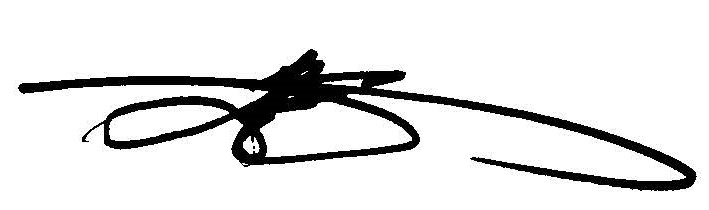 Donella Edwards, Board Secretary/SBAAtlantic Community Charter School